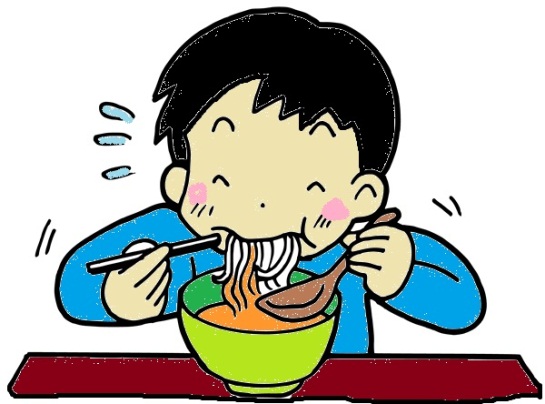 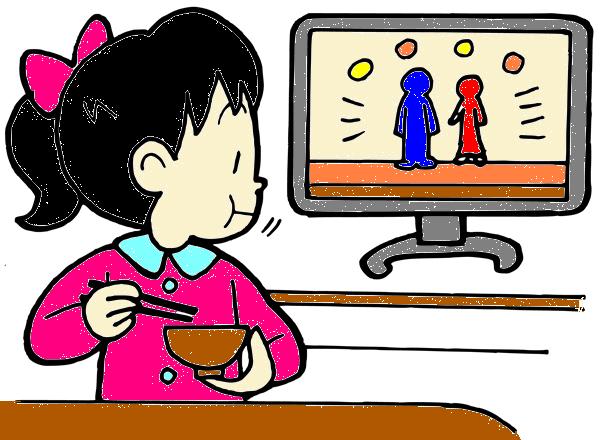 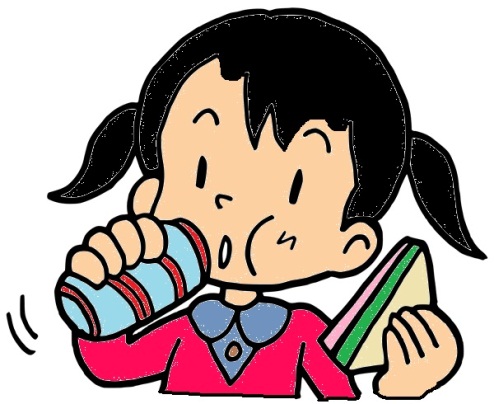 ひ　（・ふとりすぎをふせぐ）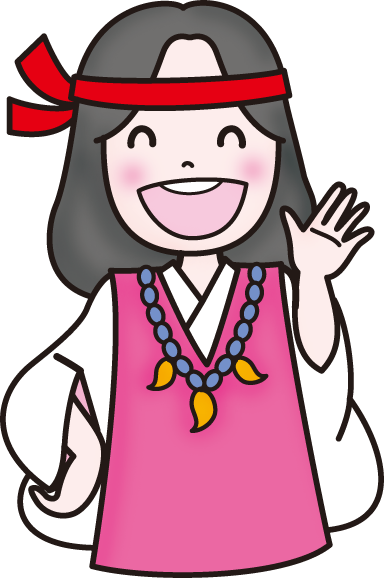 み　（・たべもののがわかる）こ　（のがはっきりする）の　（の・あたまのがよくなる）は　（のびょうきをふせぐ）が　（がんをふせぐ）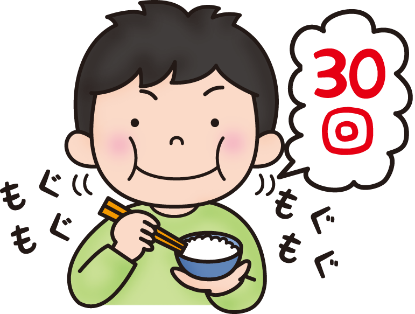 いー（のはたらきをたすける）ぜ　（・がんばれる！）